«ЕСТЬ ЖЕНЩИНЫ
В РУССКИХ СЕЛЕНЬЯХ...»Литературно-музыкальный сценарий по мотивам поэм Н.А. Некрасова «Мороз, Красный нос» и «Русские женщины» для учащихся 8-10-х классов написала Б.А. МАКАРОВАБЕЛЛА АЛЕКСАНДРОВНА - учитель русского языка и литературы школы № 1098, г. Москва.3»всем русским людям. Непреходящее значение поэзии Некрасова заключается прежде всего в её гражданственности. Народ, его радости и печали, страдания и борьба, вера в его силы и светлое будущее — вот основные темы произведений, делающие их бессмертными. Поэт жил думами о народе, был выразителем его надежд и чаяний. Поэтому эпиграфом ко всему творчеству Некрасова могут послужить сказанные им слова:Я лиру посвятил народу своему,Быть может, я умру, неведомый ему,Но я ему служил — и сердцемя спокоен...ВЕДУЩИЙ (2): «Бесконечная тянется дорога, и на ней, вслед промчавшейся тройке, с тоской глядит красивая девушка, придорожный цветок, который сомнётся под тяжёлым, грубым колесом. Другая дорога, уходящая в зимний лес, и близ неё замерзающая женщина, для которой смерть — великое благословение... Опять бесконечная тянется дорога, та, страшная, которую народ прозвал проторенной цепями, и по ней, под холодной далёкой луной, в мёрзлой кибитке спешит к своему изгнаннику-мужу русская женщина, от роскоши и неги в холод и проклятие» — так писал о творчестве Н.А. Некрасова русский поэт Серебряного века К.Д. Бальмонт.ВЕДУЩИЙ (1): В многоголосье лирики заключается, как в зерне, могучий эпический заряд поэзии. Стремление автора к широкому охвату народной жизни приводило к созданию больших произведений, среди которых поэмы «Мороз, Красный нос», «Русские женщины», «Дедушка», «Саша».Замысел поэмы «Мороз, Красный нос» возник у Некрасова в 1862 г. после поездки в родные края. Впечатления от зимней деревни, от посещения могилы матери в Абакумцеве, грустные мысли о скоротечности человеческого бытия в связи со смертью отца способствовали возникновению замысла этой поэмы, которая была закончена и опубликована в журнале «Современник» в 1864 г. 18 февраля того же года поэт прочитал своё произведение на вечере Литературного фонда. Перед чтением поэмы Николай Алексеевич обратился к слушателям.(На сцену выходит Поэт.)ПОЭТ: «Мне хотелось написать несколько картинок русской сельской жизни; я попытался изобразить судьбу нашей русской женщины; я прошу внимания слушателей, ибо если они не найдут в поэме того, что я задумал, они ничего в ней не найдут».ВЕДУЩИЙ (2): Что же задумал Некрасов показать в этой поэме? Прежде всего трагическую судьбу русской женщины-крестьянки, наделённой красотой, умом, трудолюбием, любовью к мужу и детям, но обречённой на гибель в силу условий жизни крестьян в царской России. Потеряв мужа-кормильца, она отправляется в зимний лес, чтобы нарубить дров и согреть холодную избу. И здесь, с мыслями о детях и раноушедшем из жизни муже, прислонившись к сосне, она погружается в смертельный сон.ПОЭТ:Три тяжкие-доли имела судьба,И первая доля: с рабомповенчаться,Вторая — быть матерью сына-раба,А третья — до гроба рабупокоряться,И все эти грозные доли легли На женщину русской земли.Века протекали — всё к счастьюстремилось,Всё в мире по нескольку разизменилось, Одну только Бог изменить забывал Суровую долю крестьянки.И все мы согласны, что типизмельчалКрасивой и мощной славянки.Случайная жертва судьбы!Ты глухо, незримо страдала,Ты свету кровавой борьбы И жалоб своих не вверяла, —Но мне ты их скажешь, мой друг! Ты с детства со мною знакома.Ты вся — воплощённый испуг,Ты вся — вековая истома!Тот сердца в груди не носил,Кто слёз над тобою не лил!(Поэт и Ведущие уходят. На сцену выходят Чтецы (1)—(5), одетые в строгие чёрные костюмы. Они подходят к авансцене.)ЧТЕЦ (1):Есть женщины в русских селеньях С спокойною важностью лиц,С красивою силой в движеньях,С походкой, со взглядом цариц, —Их разве слепой не заметит,А зрячий о них говорит:«Пройдёт — словно солнцеосветит!Посмотрит — рублём подарит!»Идут они той же дорогой,Какой весь народ наш идёт,Но грязь обстановки убогой К ним словно не липнет. ЦветётКрасавица, миру на диво,Румяна, стройна, высока,Во всякой одежде красива,Ко всякой работе ловка.И голод, и холод выносит,Всегда терпелива, ровна...Я видывал, как она косит:Что взмах — то готова копна!По будням не любит безделья. Зато вам её не узнать,Как сгонит улыбка веселья С лица трудовую печать.Такого сердечного смеха И песни и пляски такой За деньги не купишь. «Утеха!» — Твердят мужики меж собой.В игре её конный не словит,В беде — не сробеет, — спасёт: Коня на скаку остановит,В горящую избу войдёт!Красивые, ровные зубы Что крупные перлы у ней,Но строго румяные губы Хранят их красу от людей...ЧТЕЦ (3):Она улыбается редко...Ей некогда лясы точить,К ней не решится соседка Ухвата, горшка попросить;Не жалок ей нищий убогий — Вольно ж без работы гулять! Лежит на ней дельности строгой И внутренней силы печать.В ней ясно и крепко сознанье, Что всё их спасенье в труде,И труд ей несёт воздаянье: Семейство не бьётся в нужде,ЧТЕЦ (4):Всегда у них тёплая хата,Хлеб выпечен, вкусен квасок,Здоровы и сыты ребята,На праздник есть лишний кусок.Идёт эта баба к обедне Пред всею семьёй впереди:Сидит, как на стуле, двухлетний Ребёнок у ней на груди,Рядком шестилетнего сына Нарядная матка ведёт...И по сердцу эта картина Всем любящим русский народ!ЧТЕЦ (5):И ты красотою дивила,Была и ловка, и сильна,Но горе тебя иссушило,Уснувшего Прокла жена!Горда ты — ты плакать не хочешь, Крепишься, но холст гробовой Слезами невольно ты мочишь, Сшивая проворной иглой.Слеза за слезой упадает На быстрые руки твои.Так колос беззвучно роняет Созревшие зёрна свои...(Чтецы (1)—(5) уходят. Звучит фрагмент пьесы «Январь» из цикла П.И. Чайковского «Времена года». Занавес открывается. На заднем плане — зимний лес. На переднем плане — силуэт дерева, припорошенного снегом. На сцену выходят Чтецы (6)—(10).)ЧТЕЦ (6):Морозно. Равнины белеют подснегом,Чернеется лес впереди,Савраска плетётся ни шагом,ни бегом,Не встретишь души на пути.Как тихо! В деревне раздавшийсяголосКак будто у самого уха гудёт,О корень древесный запнувшийсяполозСтучит, и визжит, и за сердцескребёт.Кругом — поглядеть нету мочи, Равнина в алмазах блестит...У Дарьи слезами наполнилисьочи —Должно быть, их солнце слепит... ЧТЕЦ (7):В полях было тихо, но тише В лесу и как будто светлей,Чем дале — деревья всё выше,И тени длинней и длинней.36Деревья, и солнце, и тени,И мёртвый, могильный покой... Но — чу! Заунывные пени, Глухой, сокрушительный вой!Осилило Дарьюшку горе,И лес безучастно внимал,Как стоны лились на просторе, И голос рвался и дрожал,И солнце, кругло и бездушно, Как жёлтое око совы,Сидело с небес равнодушно На тяжкие муки вдовы.ЧТЕЦ (8):Не псарь по дубровушке трубит, 1огочет, сорвиголова, — Наплакавшись, колет и рубит Дрова молодая вдова.Срубивши, на дровни бросает — Наполнить бы их поскорей,И вряд, ли сама замечает,Что слёзы всё льются из очей...Знай рубит, — не чувствует стужи, Не слышит, что ноги знобит,И полная мыслью о муже,Зовёт его, с ним говорит...ЧТЕЦ (9):Окончив привычное дело, На дровни поклала дрова, За вожжи взялась и хотела Пуститься в дорогу вдова.Да вновь пораздумалась, стоя, Топор машинально взяла И тихо, прерывисто воя, к высокой сосне подошла.Едва её ноги держали,Душа истомилась тоской,Настало затишье печали — Невольный и страшный покой!Стоит под сосной чуть живая,Без думы, без стона, без слёз.В лесу тишина гробовая —День светел, крепчает мороз.сцене на минуту гаснет сеет, гм зажигается — луч света на- \ен на дерево, у которого сто- Дарья. Она одета в тулуп, тогах валенки, на голове тёплый к, в руках — топор.)ЧТЕЦ (10):Не ветер бушует над бором, Не с гор побежали ручьи, Мороз-воевода дозором Обходит владенья свои.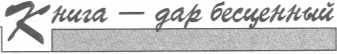 (На сцену выходит Мороз, Красный нос. В руках у него булава. Он ходит по сцене, осматривая «владенья свои».)Глядит — хорошо ли метели Лесные тропы занесли,И нет ли где трещины, щели И нет ли где голой земли?Пушисты ли сосен вершины, Красив ли узор на дубах?И крепко ли скованы льдины В Великих и малых водах?Идёт — по деревьям шагает, Трещит по замёрзлой воде,И яркое солнце играет В косматой его бороде.Дорога везде чародею,Чу! Ближе подходит седой.И вдруг очутился над нею,Над самой её головой!Забравшись на сосну большую,По веточкам палицей бьёт И сам про себя удалую, Хвастливую песню поёт.(Мороз, Красный нос медленно приближается к Дарье, становится рядом с ней.)МОРОЗ, КРАСНЫЙ НОС:Вглядись, молодица, смелее, Каков воевода Мороз!Навряд тебе парня сильнее И краше видать привелось?Метели, снега и туманы Покорны Морозу всегда,Пойду на моря-окияны — Построю дворцы изо льда.Задумаю — реки большие Надолго упрячу под гнёт,Построю мосты ледяные,Каких не построит народ.Где быстрые, шумные воды Недавно свободно текли, — Сегодня прошли пешеходы, Обозы с товаром прошли...Богат я, казны не считаю,И всё не скудеет добро;Я царство моё убираю В алмазы, жемчуг, серебро.Войди в моё царство со мною И будь ты царицею в нём! Поцарствуем славно зимою,А летом глубоко уснём.Войди! Приголублю, согрею, Дворец отведу голубой... —И стал воевода над нею Махать ледяной булавой.(Обходит Дарью и машет над ней булавой.)Тепло ли тебе, молодица?ДАРЬЯ:Тепло!ЧТЕЦ (6):Отвечает вдовица,Сама холодеет, дрожит.Морозко спустился пониже,Опять помахал булавой И шепчет ей ласковей, тише...МОРОЗ, КРАСНЫЙ НОС:Тепло ли?ДАРЬЯ:Тепло, золотой!ЧТЕЦ (7):Тепло — а сама коченеет.Морозко коснулся её:В лицо ей дыханием веет И иглы колючие сеет С седой бороды на неё.И вот перед ней опустился!МОРОЗ, КРАСНЫЙ НОС:Тепло ли?ЧТЕЦ (8):И в Проклушку вдруг обратился, И стал он её целовать.В уста её, в очи и в плечи Седой чародей целовал И те же ей сладкие речи,Что милый о свадьбе, шептал.И так-то любо ей было Внимать его сладким речам,Что Дарьюшка очи закрыла, Топор уронила к ногам.Улыбка у горькой вдовицы Играет на бледных губах, Пушисты и белы ресницы, Морозные иглы в бровях...ЧТЕЦ (9):Ни звука! Душа умирает Для скорби, для страсти. Стоишь И чувствуешь, как покоряет Её эта мёртвая тишь.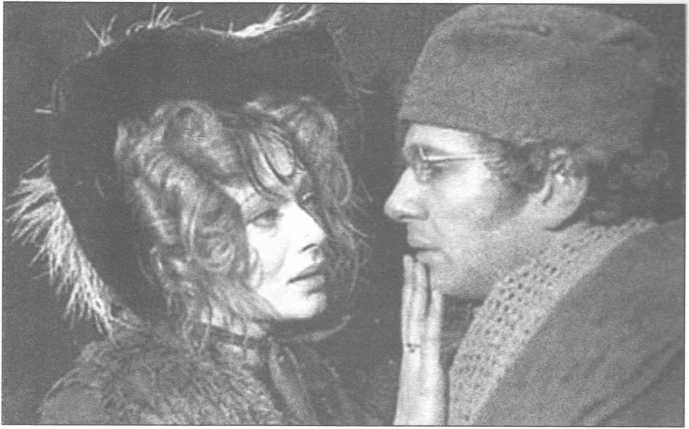 Кадр из фильма «Звезда пленительного счастья». 1975 г.Ни звука! И видишь ты синий Свод неба, да солнце, да лес,И серебряно-матовый иней Наряженный, полный чудес,Влекущий неведомой тайной, Глубоко-бесстрастный... Но вот Послышался шорох случайный — Вершинами белка идёт.Ком снегу она уронила На Дарью, прыгнув по сосне.А Дарья стояла и стыла В своём заколдованном сне...(Занавес закрывается. Звучит композиция «Январь» из цикла П.И. Чайковского «Времена года». На сцену выходят Ведущие (1) и (2).)ВЕДУЩИЙ (1): В поэме «Мороз, Красный, нос», несмотря на её трагический финал — гибель Дарьи, торжествует вера автора в духовную стойкость, красоту и мощь русского национального характера. Сын декабриста С.Г. Волконского М.С. Волконский, дружески относившийся к поэту, писал ему: «Сейчас я прочёл Ваш «Мороз». Он пробрал меня до костей, и не холодом — а до глубины души тем тёплым чувством, которым пропитано это прекрасное произведение. Ничто, до сих пор мною читанное, не потрясло меня так сильно и глубоко, как Ваш рассказ, в котором нет ни одного слова лишнего; каждое так и бьёт вас по сердцу...»ВЕДУЩИЙ (2): В этой поэме Некрасов поднял глубинные пласты нашей веры — неиссякаемый источник выносливостии силы народного духа, столько раз спасавшего и возрождавшего Россию из пепла в лихие годины национальных катастроф и потрясений.Свои раздумья о характере русских женщин, начатых в поэмах «Коробейники» и «Мороз, Красный нос», Н.А. Некрасов продолжил в поэме «Русские женщины». Но если там воспевались крестьянки, то здесь создавались идеальные образы женщин из светского круга.ВЕДУЩИЙ (1): В основу историко-революционных поэм, посвящённых жёнам декабристов, положены реальные исторические события. Пятеро руководителей восстания были повешены, другие участники приговорены к разным срокам наказания на каторжных работах в Сибири. 26 июля 1826 г. они были отправлены. За ними последовали их жёны: Екатерина Ивановна Трубецкая, Мария Николаевна Волконская, Александра Григорьевна Муравьёва и др.ВЕДУЩИЙ (2): Уезжая вслед за своими мужьями, они знали о тех трудностях и лишениях, которые им предстояло перенести. «Они бросили всё: знатность, богатство, связи с родными, всем пожертвовали для величайшего нравственного долга, какой только может быть. Ни в чём не повинные, они в долгие двадцать пять лет перенесли всё, что перенесли их осуждённые мужья», — напишет впоследствии об этих самоотверженных женщинах I Ф.М. Достоевский.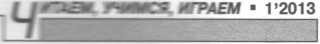 ВЕДУЩИЙ (1)с Первая часть поэш	женщины» быланаписана НА. Некрасовым в Ка- рабпсиЕЯОН 1X71 е. и опубликована в журнале «Отечественные записки». Екатерина Ивановна Трубецкая, жена руководителя восстания декабристов, была ещё совсем молоденькой, когда её мужа приговорили к смертной казни. Вскоре Трубецкому смертную казнь заменили пожизненными каторжными работами, и он вместе с другими декабристами был направлен на Нерчинские рудники.ВЕДУЩИЙ (2): Последовав за мужем в далёкую холодную Сибирь, княгиня Трубецкая навсегда расставалась не только с родными и друзьями, но и с роскошью и богатством, к которым привыкла с детства. Она шла на сознательный, продуманный шаг. Ею руководил не порыв, а безоговорочно принятое решение:Далёк мой путь, тяжёл мой путь, Страшна судьба моя,Но сталью я одела грудь...Гордись — я дочь твоя! —восклицает Екатерина Ивановна, прощаясь с отцом.(На сцену выходят княгиня Трубецкая, одетая по моде первой половины XIXв., и её Отец.)КНЯГИНЯ (Отцу):Да, рвём мы сердце пополам Друг другу, но, родной,Скажи, что ж больше делать нам? Поможешь ли тоской!Один, кто мог бы нам помочь Теперь... Прости, прости! Благослови родную дочь И с миром отпусти!Бог весть, увидимся ли вновь,Увы! Надежды нет.Прости и знай: твою любовь, Последний твой завет Я буду помнить глубоко В далёкой стороне...Не плачу я, но нелегко С тобой расстаться мне!И видит Бог!.. Но долг другой,И выше и трудней,Меня зовёт... Прости, родной! Напрасных слёз не лей!Далёк мой путь, тяжёл мой путь, Страшна судьба моя,Но сталью я одела грудь...Гордись — я дочь твоя!Прости и ты, мой край родной, Прости, несчастный край!И ты... о город роковой,Гнездо царей... прощай!Кто видел Лондон и Париж, Венецию и Рим,Того ты блеском не прельстишь, Но был ты мной любим...•Уходят.)ВЕДУЩИЙ (1): Екатерина #§аановна выехала вслед за мужем «ь другой же день после его отрезки. В дороге княгиня вспоминала о своём детстве, о балах в до- *с опта, о путешествии с мужем ш Италию.сцену выходят Чтецы (1)—(5).) ЧТЕЦ (1):Княгине памятны те дни Прогулок и бесед,В душе оставили они Неизгладимый след.Но не вернуть ей дней былых,Тед дней надежд и грёз,Как не вернуть потом о них Пролитых ею слёз!..ЧТЕЦ (2):Луна плыла среди небес Без блеска, без лучей,Налево был угрюмый лес,Направо — Енисей.Темно! Навстречу ни души,Ямшик на козлах спал,Голодный волк в лесной глуши Пронзительно стонал,Да ветер бился и ревел,Играя на реке,Да инородец где-то пел На странном языке.Суровым пафосом звучал Неведомый язык,И пуще сердце надрывал,Как в бурю чайки крик...ЧТЕЦ (3):Княгине холодно; в ту ночь Мороз был нестерпим,Упали силы; ей невмочь Бороться больше с ним.Рассудком ужас овладел,Что не доехать ей.Ямщик давно уже не пел,Не понукал коней,Передней тройки не слыхать,«Эй! Жив ли ты, ямщик?Что ты замолк? Не вздумайспать!» —«Не бойтесь, я привык...»ЧТЕЦ (4):Уже два месяца почти Бессменно день и ночь в пути На диво слаженный возок,А всё конец пути далёк!Княгинин спутник так устал,Что под Иркутском захворал,Два дня прождав его, она Помчалась далее одна...(Уходят.)ВЕДУЩИЙ (1): Героиней другой поэмы была княгиня Мария Николаевна Волконская. Мария Николаевна выросла в семье героя войны 1812 г. генерала Николая Николаевича Раевского. Некрасов в примечаниях к поэме с большим уважением говорит о подвиге Раевского, который вместе с двумя совсем ещё юными сыновьями бросился на неприятельскую батарею. Уговаривая дочь не ездить в Сибирь, он проявил не меньшее мужество и упорство, однако ничего не добился: видно, в Марии Николаевне сказалась отцовская кровь. Впоследствии, уже перед смертью, Раевский, говоря о дочери, признался: «Вот самая удивительная женщина, которую я знал...»ВЕДУЩИЙ (2): Марии Николаевне Волконской пришлось приложить огромные усилия, чтобы добиться разрешения на поездку к мужу. «Я заложила свои бриллианты: заплатила некоторые долги мужа и написала Государю письмо с просьбой разрешить мне следовать за мужем», — сообщала она в своих «Записках». В Москве Мария Николаевна остановилась у Зинаиды Волконской. В те годы дом Зинаиды Волконской был блестящим литературным и аристократическим салоном. У неё бывали А.С. Пушкин, В.А. Жуковский, Е.А. Баратынский, П.А. Вяземский, Д.В. Веневитинов, А. Мицкевич... Поэты посвящали ей стихи; сама она великолепно играла и пела, сочиняла музыку, писала стихи и прозу.ВЕДУЩИЙ (1): Некрасов описал бал у Зинаиды Волконской, который она дала в честь отъезда Марии Николаевны в конце декабря 1826 г. Среди гостей был и Пушкин. Семья Раевских находилась с ним в дружеских отношениях.39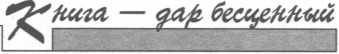 ВЕДУЩИЙ (2): На вечере Зинаиды Волконской Александр Сергеевич, говоря о добровольном изгнании жён декабристов, обратился с просьбой к Марии Николаевне передать декабристам «Послание к узникам», известное как стихотворение «В Сибирь», но она уехала в ту же ночь, и Пушкин отдал его Александре Муравьёвой.ЧТЕЦ (1):Во глубине сибирских руд Храните гордое терпенье,Не пропадёт ваш скорбный труд И дум высокое стремленье.Несчастью верная сестра, надежда, В мрачном подземелье Разбудит бодрость и веселье, Придёт желанная пора.Оковы тяжкие падут,Темницы рухнут,И свобода вас примет радостноу входа,И братья меч вам отдадут.А.С. Пушкин. В Сибирь.ВЕДУЩИЙ (1): Подвигом жён декабристов восхищались их современники и последующие поколения русских людей. «Слава и красота вашего пола, — писал декабрист А.П. Беляев, — слава страны, вас произрастившей! Слава мужей, удостоившихся такой безграничной любви и такой преданности таких чудных, идеальных жён! Вы стали, поистине, образцом самоотвержения, мужества, твёрдости при всей юности, нежности и слабости вашего пола. Да будут незабвенны ваши имена!»ВЕДУЩИЙ (2): Тема декабристов глубоко волновала Некрасова, он собирался над ней работать и в дальнейшем. Об этом автор говорит и в эпилоге к «Княгине Трубецкой», который обычно печатается в примечаниях к поэме:Быть может, мы, рассказ свойпродолжая,Когда-нибудь коснёмся и других, Которые, отчизну покидая,Шли умирать в пустынях снеговых. Пленительные образы! Едва ли В истории какой-нибудь страны Вы что-нибудь прекраснеевстречали.Их имена забыться не должны.(Звучит «Полонез» М.К. Огинского. Все участники спектакля выходят на сцену и кланяются зрителям.)